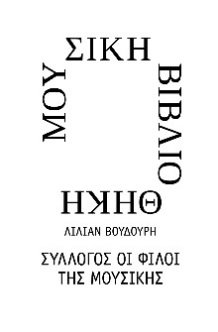 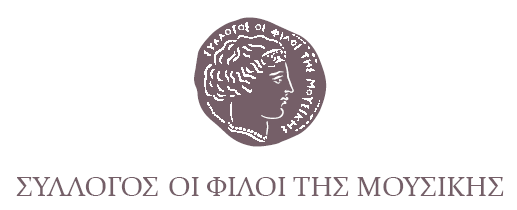 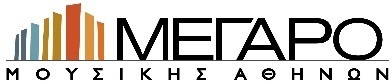 Αθήνα 16 Μαΐου 2019Για τα ημερήσια και κυριακάτικα φύλλα,
 τους ραδιοτηλεοπτικούς σταθμούς και τα ηλεκτρονικά μέσα ενημέρωσηςΔΕΛΤΙΟ ΤΥΠΟΥΜουσική Βιβλιοθήκη«Λίλιαν Βουδούρη»του Συλλόγου Οι Φίλοι της Μουσικήςστο Μέγαρο Μουσικής ΑθηνώνΔιημερίδα 15ων Ελληνικών Μουσικών ΓιορτώνΠιάνο και πιανίστες στην ελληνική μουσικήΠαρασκευή 31 Μαΐου - Σάββατο 1 ΙουνίουΕίσοδος ΕλεύθερηΗ Μουσική Βιβλιοθήκη «Λίλιαν Βουδούρη» του Συλλόγου Οι Φίλοι της Μουσικής συνδιοργανώνει και φέτος στους χώρους της το μουσικολογικό συμπόσιο που πλαισιώνει τις συναυλίες των 15ων Ελληνικών Μουσικών Γιορτών με τίτλο «Πιάνο και πιανίστες στην ελληνική μουσική». Ιδρυτής και διοργανωτής των Ελληνικών Μουσικών Γιορτών είναι ο διακεκριμένος μαέστρος και ερευνητής της ελληνικής μουσικής Βύρων Φιδετζής, ο οποίος, σταθερά από το 2005 και σε πείσμα των καιρών, συνεχίζει να διοργανώνει τους ετήσιους αυτούς κύκλους εκδηλώσεων που στόχο έχουν να διαφυλάξουν και τη διαδώσουν την ελληνική μουσική δημιουργία.Από τον 18ο μέχρι τον 21ο αιώνα, από τον Μάντζαρο μέχρι τις μέρες μας και από τα morceaux de salon μέχρι τα δεξιοτεχνικά κοντσέρτα, τα πιανιστικά έργα Ελλήνων συνθετών αποκαλύπτουν μεγάλη ποικιλία έργων και συνθετικών τεχνικών.Μουσικολόγοι και γνωστοί έλληνες πιανίστες, αναδεικνύουν, μέσα από διαφορετικές προσωπικές τους προσεγγίσεις, θέματα ιστορικά, αισθητικά, τεχνικά και παιδαγωγικά καθώς και προβλήματα σχετικά με την διαθεσιμότητα και την πρόσβαση στην πλούσια ελληνική πιανιστική μουσική εργογραφία.ΠΡΟΓΡΑΜΜΑ ΣΥΜΠΟΣΙΟΥΠαρασκευή 31 Μαΐου16.00-16.30		Εγγραφές – Χαιρετισμοί16.30-18.00		Γιώργος Κωνστάντζος:  Έργα Ελλήνων Συνθετών για πιάνο κατά τον 19ο και τις αρχές του 20ου αιώνα                                  Τίτος Γουβέλης: Η πιανιστική γραφή στα έργα για σόλο πιάνο του Σπύρου Σαμάρα και του Μανώλη Καλομοίρη                                  Κωστής Γαϊτάνος: Το πιάνο και η πιανιστική τέχνη στον Ελλαδικό χώρο18.00-18.30	          Διάλειμμα (Καφές)18.30-20.00	          Ναταλία Μιχαηλίδου: Τρεῖς πατρίδες, τρεῖς ζωές, μὰ πάντα μὲ τὸ πιάνο!                                  Ντιάνα Βρανούση:  Μια βιωματική σχέση με την ελληνική μουσική για πιάνο                                 Θανάσης Αποστολόπουλος: H διαμόρφωση μιας ελληνικής σχολής του πιάνου. Μια προσέγγιση μέσα από την πιανιστική διδασκαλία στο Ωδείο Αθηνών
20.00-21.00	         Συζητώντας για το πιάνο: Ντόρα Μπακοπούλου, Νέλλυ ΣεμιτέκολοΣυντονισμός: Β. ΦιδετζήςΣάββατο 1 Ιουνίου9.30-11.30	       Απόστολος Παληός:  Αναφορικά με το πιανιστικό έργο του Λώρη Μαργαρίτη (1894-1953): Εργογραφία, επιρροές, τρόπος γραφής                              Παναγιώτης Τροχόπουλος: Ο Καλαφάτης και η χρυσή εποχή του πιάνου                              Θανάσης Τρικούπης: Αιμίλιος Ριάδης (1880-1935):  Hommage à Ravel. Αναπτύσσοντας ένα προσωπικό συνθετικό ιδίωμα                             Θοδωρής Τζοβανάκης: Επιμέλεια έκδοσης έργων για πιάνο του Δημήτρη Μητρόπουλου: Ζητήματα και προβληματισμοί11:30-12:00	Καφές 12:00-13:30	     Έφη Αγραφιώτη: Από το διαβάζω στο μελετώ και από το παίζω στο  ερμηνεύω Ρένα Κυριακού                             Δανάη Καρά:  Μελετώντας και ερμηνεύοντας Έλληνες συνθέτες του 20ού αιώνα                            Διονύσης Μαλλούχος: Είμαι (νέος) σολίστ πιάνου και επιλέγω πρόγραμμα ρεσιτάλ. Έργα Ελλήνων συνθετών;13:30-15.00	  Χρίστος Παπαγεωργίου: Σκέψεις και κρίσεις πάνω στην ελληνική μουσική για πιάνο. Από τον Καλομοίρη μέχρι τις μέρες μας μέσα από την ματιά του πιανίστα-συνθέτη.                         Λορέντα Ράμου: Εμπειρίες από συνεργασίες με Έλληνες συνθέτες και ένα νέο πρόγραμμα για πιάνο και ηλεκτρονικά                         Κώστας Χάρδας: Το Πιάνο Χ 6: Ο (νέος) πιανιστικός ήχος του συνόλου Piandaemonium από Έλληνες συνθέτεςΠολυχώρος του Συλλόγου Οι Φίλοι της Μουσικής στο Μέγαρο Μουσικής ΑθηνώνΕίσοδος ΕλεύθερηΜΕ ΤΗΝ ΠΑΡΑΚΛΗΣΗ ΤΗΣ ΔΗΜΟΣΙΕΥΣΗΣΕΥΧΑΡΙΣΤΟΥΜΕ
Πληροφορίες για αυτό το δελτίο: Μαριάννα Αναστασίου 210 72 82 771Χορηγοί επικοινωνίας: ΕΡΤ, Cosmote Tv, Tρίτο πρόγραμμα, Αθήνα 9.84, new247radio, Galaxyfm, monopoli.gr, art&life.gr,  infowoman, news247Μουσική Βιβλιοθήκη του Συλλόγου Οι Φίλοι της Μουσικής στο Μέγαρο Μουσικής ΑθηνώνΒασ. Σοφίας & Κόκκαλη, Αθήνα 11521, Τ 210 72 82 778, www.mmb.org.gr, library@megaron.gr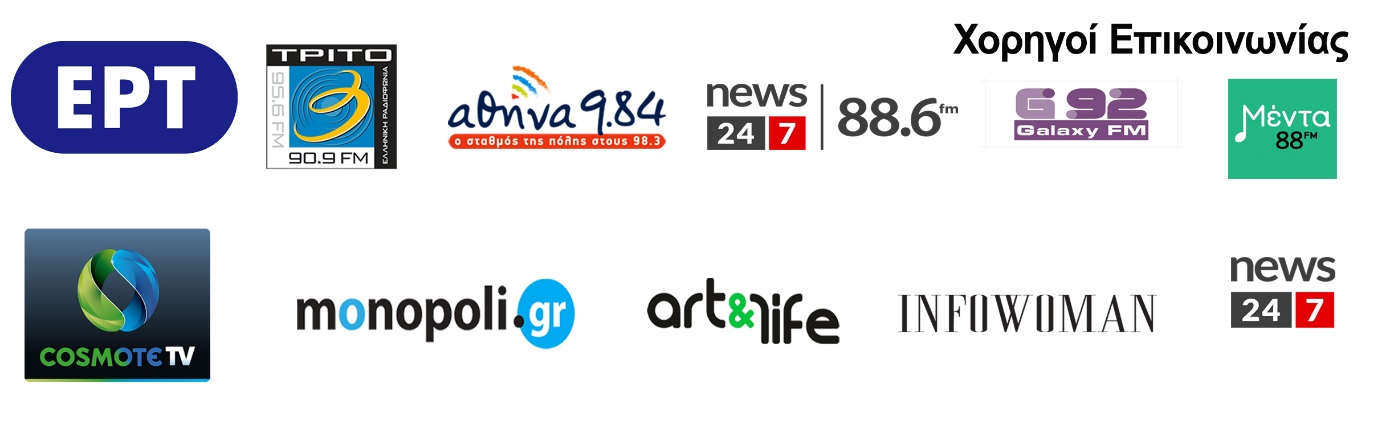 